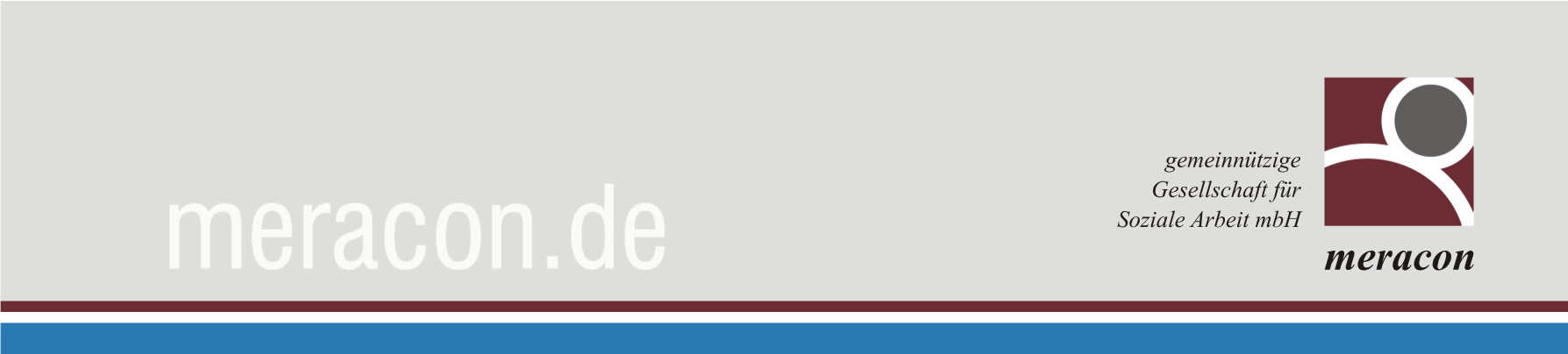 To do Liste Praktikantenunterlagen:Name:__________________________________________________Haus:___________________________________________________Praktikum von: _________________bis: _______________________PunktIn der Verwaltung einzureichen:VerantwortlicherErledigt am1Original der Bewerbung an die Verwaltung Rastede(WICHTIG: Hinweis beifügen, ob ein Praktikum möglich ist, wenn ja: Termin Vorstellungstermin der Verwaltung mitteilen)HLVon der Verwaltung Rastede zu erledigen, wenn Praktikant eingesetzt wird: 2Anforderungsbogen Führungszeugnis schickenVerwaltung Rastede3Anforderung Belehrungsnachweis vom Gesundheitsamt schickenVerwaltung Rastede4Antrag auf Kostenerstattung für Punkt 2 und 3 schickenVerwaltung RastedeVor Beginn des Praktikums in zweifacher Ausfertigung in der Verwaltung Rastede einzureichen (Unterlagen befinden sich im Intranet):5Erhebungsbogen für Praktikanten/Praktikantinnen (P1) ausfüllen HL6Schweigepflichtserklärung unterschreiben lassen (P2) (Nur Unterschrift des LT gültig)HL/Verwaltung Rastede7Interneterklärung unterschreiben lassen (P3)HL8Schutzauftrag §8a und §72 SGB VIII aushändigen (P4) und Empfang bestätigen lassen (P5)HL9Infektionsschutz unterschreiben lassen (P6)HL10Kopie vom Führerschein und Vorlage Fahrerlaubnis unterschreiben lassen (P7)HL11Vertrag (wenn von der Ausbildungsstätte erwünscht; nur Unterschriften des LT gültig)HL/Verwaltung Rastede13Immatrikulationsbescheinigung von Studenten/Studentin, wenn kein Vertrag vorliegtHL14Eine unterschriebene Ausfertigung mit allen Unterlagen wird dem/der Praktikanten/Praktikantin ausgehändigtVerwaltung RastedeAm Ende des Praktikums 15Bewertungsbogen ausfüllen und mit der Checkliste an die Verwaltung Rastede schicken (Wichtig: Info an die Verwaltung, ob ein Zeugnis ausgestellt werden soll)HL16 Ggfs. Zeugnis schreiben und zuschickenVerwaltung Rastede